Специальная оценка условий трудаПравовые основы проведения специальной оценки условий труда (СОУТ).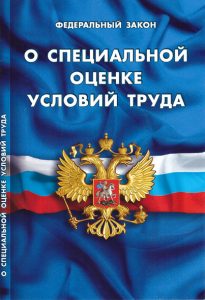 СОУТ проводится на основании ст. 212 Трудового кодекса РФ в соответствии с требованиями ФЗ-426 от 28 декабря 2013г. «О специальной оценке условий труда».СОУТ дает возможность объективно оценить каждое рабочее место с ряда основных позиций:— по внешним факторам производственной среды;— по напряженности и тяжести трудового процесса;— по травмобезопасности рабочего места;— по обеспеченности работника средствами индивидуальной защиты.Цель и сущность СОУТОдним из важнейших конкретных направлений в работе по профилактике производственного травматизма и профессиональной заболеваемости является СОУТ — этот российский вариант классических оценки, анализа и управления рисками.
СОУТ позволяет полностью идентифицировать и объективно оценить опасности (опасные и вредные производственные факторы) на рабочих местах, что является непременным требованием любой современной системы управления охраной труда.СОУТ подлежат все имеющиеся в организации рабочие места.